Ikigai Exercise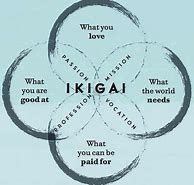 The image above shows Ikigai, which is defined by Wikipedia as “a Japanese concept referring to having a direction or purpose in life, providing a sense of fulfillment and towards which [a] person may take actions, giving them satisfaction and a sense of meaning.”As you can see, the categories of Ikigai are: 1. What you are good at, 2. What you can be paid for, 3. What the world needs, and 4. What you love.Make a list of all the things in your life you can think of for each category.Do you see one example in all four categories? How about three? Do you think Ikigai is possible for you?